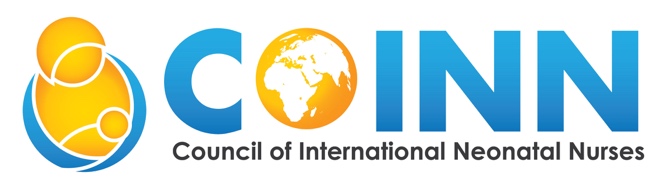 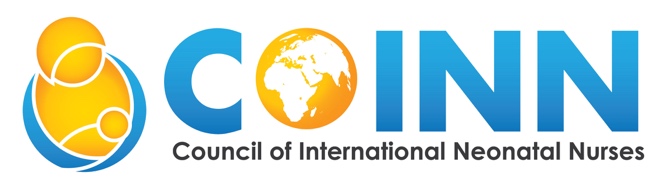 Advanced Neonatal Continuing EducationThe Faculty Neonatal Fellowship is intended for providers who have already graduated from an MSc neonatal/pediatric or midwifery program or faculty who are already teaching a small and sick newborn curriculum . The program of study is provided below. Prior to starting this fellowship, it is expected that the student has already taken key advanced courses. The following are graduate-level courses (or equivalents) to be completed prior to, or as part of, the Advanced Practice (AP) Neonatal Fellowship program of study. These courses may be from a MSc graduate program from another institution. A gap analysis and individualized program of study will be completed for each matriculating student.Advanced pharmacologyAdvanced physiologyAdvanced assessmentTransition to the Advanced Practice Nurse (APN) roleADVANCED PRACTICE CORE:		Neonatal/Developmental Pathophysiology				This course provides a graduate level conceptual approach to the principles and content 	of neonatal pathophysiology which form the scientific foundation for the development, 	implementation, and evaluation of clinical therapeutics. It is designed to provide the 	advanced practice nurse (APN) with an in-depth analysis of advanced neonatal 	pathophysiology, principles of growth and development, genetics/teratogenesis, 	embryology, and maturation of organ systems as related to critical periods of 	intrauterine development, transition to extrauterine life, and through early infancy. 	General and system specific concepts related to causation and clinical presentation of 		selected pathophysiologic states will be discussed. Different disease entities are used to 	illustrate pathophysiologic concepts and assist the student in applying concepts 	systematically. 		Prerequisite: Advanced PhysiologyAdvanced Neonatal Physical Assessment					This course is designed to develop the student’s knowledge of comprehensive physical 	assessment and the diagnosis of physical findings in the premature and term neonate 	(small and sick newborn). The central objective of the course is to emphasis the 	importance of critical reasoning and clinical decision making based on a thorough 	collection of history and physical findings, accurate documentation, and their systematic 	analysis. The course content is 	organized around assessment of specific body systems 	of the neonate. The neonate’s presentation at birth is emphasized.		Prerequisites: Advanced Physiology, Neonatal PathophysiologyC. 	Pharmacotherapeutics								This course is designed to provide the student with a working knowledge of the impact 	of neonatal physiology on drug pharmacology. Building on the student’s knowledge of 	pharmacokinetics and pharmacodynamics, content included the role and responsibility 	of the APN in prescribing medications, considerations in medication selection for the 	treatment of a variety of neonatal conditions, diseases, and disorders, as well as 	monitoring the physiological response to such interventions. Also addressing the effects 	of drugs during pregnancy and lactation on the fetus and neonate.			Prerequisite: Advanced PharmacologyD. 	Maternal Health and Implications for the Fetus/Neonate				This course is designed to provide the student with greater depth of understanding of 	maternal health and implication for the fetus and neonate. Critical periods of inter-	development and transition to extrauterine life. 			Prerequisite: Advanced PhysiologyE. 	Neonatal Management I								This the first of three sequential management courses that provide the theoretical and 	practical knowledge for the APN to manage the health care needs of the neonate at the 	highest level of nursing practice. Course content focuses on the recognition and 	management of the common conditions affecting the newborn. Demonstrating critical 	thinking and diagnostic reasoning skills in clinical decision making, developing a plan of 	care based on scientific evidence and practice guideline, and instituting evidence-based 	strategies to provide psychosocial support and education for the infant’s family is 	emphasized. 			Prerequisite: Neonatal/Developmental Pathophysiology			F. Neonatal Management II							This is the second of three sequential management courses that provide the theoretical and practical knowledge for the APN to manage the health care needs of the neonate at the highest level of nursing practice. Course content focuses on the recognition and management of acute conditions affecting the neonate/preterm infant. Demonstrating critical thinking and diagnostic reasoning skills in clinical decision making, developing a plan of care based on scientific evidence and practice guidelines, and instituting evidence-based strategies to provide psychosocial support and education for the infant’s family are emphasized. 			Prerequisites: Neonatal Management IG. Neonatal Management III							This is the final of three sequential management courses that provide the theoretical and practical knowledge for the APN to manage the health care needs of the neonate at the highest level of nursing practice. Course content focuses on the recognition and management of life-threatening conditions affecting the neonate/preterm infant. Demonstrating critical thinking and diagnostic reasoning skills in clinical decision making, developing a plan of care based on scientific evidence and practice guidelines, and instituting evidence-based strategies to provide psychosocial support and education for the infant’s family are emphasized. 			Prerequisites: Neonatal Management I & II. PRACTICUM Neonatal Fellowship						This course is designed to provide advanced nursing practice students with an 	opportunity to achieve specialty competencies at the bedside. The experience is 	accomplished under the guidance of an approved preceptor/facilitator. The length of               course would be determined by the team but is expected to be a minimum of one month. 